Echirolles, le 18 juin 2019Porter l’automatisation industrielle à un niveau supérieurCOPA-DATA lance la version 9.3 du logiciel stratonLa nouvelle version du logiciel d’automatisation industrielle straton sera prochainement disponible. Cette dernière supportera la norme CEI 61850 Édition 2 et inclura notamment des améliorations de l’éditeur de programmes ainsi que de nouveaux outils de gestion de projets.En 2019, la plupart des sociétés travaillent avec des prestataires du monde entier. Cela permet de développer des projets pointus et de profiter de la diversité des compétences de chacun. Mais parfois, le développement de projets d’automatismes nécessite une attention double sur les modifications apportées et une communication claire entre les différentes équipes. C’est pourquoi COPA-DATA a décidé de développer les outils permettant de travailler en équipe sereinement pour tous les utilisateurs du logiciel straton.Disponible dès le 18 juin 2019, la version 9.3 du logiciel straton sera en téléchargement libre sur le site internet COPA-DATA.Automatisation des infrastructures énergétiquesSpécialisé dans le développement d’automates industriels dédiés au marché de l’énergie, COPA-DATA affirme sa position en supportant le protocole de communication CEI 61850 Edition 2.L'énergie électrique est au cœur de notre société. Son alimentation fiable à partir des services publics d'électricité via un réseau complexe exige un contrôle transparent. Afin de fournir un cadre normalisé pour l'automatisation des infrastructures énergétiques, la Commission Électrotechnique Internationale (CEI) a introduit la norme CEI 61850 pour les réseaux électriques qui s’impose désormais comme une norme de communication mondiale pour l'automatisation des sous-stations.La norme CEI 61850 Edition 2 propose d'augmenter le niveau de cohérence de la communication en spécifiant la redondance du réseau. Elle élargit également son horizon des systèmes d'automatisation de sous-stations à d'autres domaines d'application.Affichage des différentes versions d’un projetLa plupart des acteurs du marché de l’automatisme industriel travaillent en équipe. COPA-DATA avait déjà favorisé le partage et l’échange d’informations dans le travail de groupe en fournissant une large gamme de protocoles de communication. Une option de conversion des programmes permet de traduire l’application souhaitée dans le langage de programmation choisi en quelques clics.Désormais, grâce à l’outil GIT, il est possible de consulter différentes versions d’un même projet et de tous les éléments qu’il contient.Projets en ligneCertains projets sont développés pour être accessibles et modifiables depuis n’importe quel navigateur internet. Cette configuration peut s’avérer bien pratique lorsque l’automate est situé dans une zone difficile d’accès ou se trouve loin géographiquement de son opérateur.Grâce à des outils de conception de projets dédiés à l’Internet Industriel des Objets (IoT), le logiciel straton peut désormais communiquer de manière constante avec son interface web. L’utilisateur peut consulter et/ou modifier des variables de son projet en temps réel.Amélioration de l’éditeurAfin d’améliorer le confort des utilisateurs, COPA-DATA a également apporté de nombreuses améliorations à son éditeur. Toujours plus intuitif et flexible, l’éditeur straton permettra, entre autres, de grouper/dégrouper des lignes de code. Cette option peut s’avérer très pratique lors de la lecture d’un programme multilingues.La version 9.3 du logiciel straton propose également l’outil DIFF TOOL qui permettra de comparer différents projets, même si le projet est écrit avec un langage à 2 dimensions. Cette nouvelle option met en évidence les modifications apportées par l’utilisateur.Légende :straton_9.3_release_icon.jpg: Logo straton 9.3À propos de COPA-DATACOPA-DATA est le fabricant de la plate-forme logicielle zenon® utilisée pour assurer le contrôle automatisé, le suivi et l’optimisation des machines et des équipements dans les industries manufacturières et énergétiques. L’entreprise indépendante et familiale fondée par Thomas Punzenberger en 1987, et dont le siège se situe à Salzbourg en Autriche, compte environ 270 employés à travers le monde. La distribution du logiciel à l’échelle internationale s’effectue à travers onze filiales et de multiples distributeurs. En outre, plus de 240 entreprises partenaires certifiées assurent la mise en œuvre efficace du logiciel pour les utilisateurs finaux dans les secteurs automobile, pharmaceutique, des produits alimentaires et des boissons, de l’énergie et des l’infrastructures. En 2018, COPA-DATA a généré un chiffre d’affaires de 44 millions d’euros.À propos de stratonstraton est un environnement d'automatisation et de traitement de données polyvalent, conforme à la norme IEC-61131-3 pour plates-formes embarquées ; dont le développement et la maintenance sont assurés par COPA-DATA. Le logiciel straton est constitué d'une suite d'outils de développement, d'un environnement de développement intégré et d'un moteur d'exécution (Runtime). La suite d'outils permet l'intégration personnalisée du Runtime straton à toute plate-forme logicielle, indépendamment de la configuration matérielle et du système d'exploitation. Le déploiement des applications s'effectue dans un environnement conforme à la norme IEC 61131-3. En outre, des outils sont disponibles pour la configuration des bus de terrain, la configuration automatisée et le diagnostic en ligne de projets. Le Runtime straton assure le traitement de l'application IEC 61131-3. straton inclut également un ensemble de drivers et protocoles de communication tels que Modbus, Profinet, BACnet, CANopen, Powerlink, IEC 61850 et IEC 60870. Principalement dédié aux OEM et aux fabricants de matériels et de logiciels, straton est disponible sous forme de suite complète ou de composants logiciels individuels. L’intégration de straton à la plateforme logicielle zenon de COPA-DATA permet d'étendre facilement et à tout instant les projets du niveau terrain au niveau SCADA.Votre contact :Elsa MagalhaesMarketing Manager+33 (0) 438 26 00 75elsa.magalhaes@copadata.comCOPA-DATA FranceParc Sud Galaxie, Rue du SextantFR–38130 Echirolles www.copadata.com 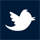 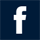 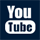 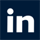 